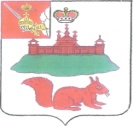 АДМИНИСТРАЦИЯ  КИЧМЕНГСКО-ГОРОДЕЦКОГО МУНИЦИПАЛЬНОГО РАЙОНА  ВОЛОГОДСКОЙ ОБЛАСТИПОСТАНОВЛЕНИЕ                от 14.07.2020    № 477                    с. Кичменгский ГородокО внесении изменений в муниципальную программу «Развитие сферы «Культура» в Кичменгско-Городецком муниципальном районе на 2020 – 2025 годы»В целях исполнения решения Муниципального Собрания Кичменгско-Городецкого муниципального района № 224 от 30.04.2020 года «О внесении изменений и дополнений в решение Муниципального Собрания от 11.12.2019 № 190 «О районном бюджете на 2020 год и плановый период 2021 и 2022 годов, администрация Кичменгско-Городецкого муниципального районаПОСТАНОВЛЯЕТ:1. Внести следующие изменения в муниципальную «Развитие сферы «Культура» в Кичменгско-Городецком муниципальном районе на 2020 – 2025 годы», утвержденную постановлением администрации Кичменгско-Городецкого муниципального района  от 26.12.2019 года № 1049 следующие изменения:1.1. В паспорте программы в разделе «Объем бюджетных ассигнований муниципальной программы»:цифры «312 613,4» заменить цифрами «308 224,8» в том числе 2020 год цифры «51869,4» цифрами «47480,8»; цифры «6908,2» цифрами «10 552,5» тыс.рублей, в т.ч. 2020 год – 5509,3;слова «за счет средств федерального бюджета 0,00 тыс.рублей» заменить словами «за счет средств федерального бюджета 0,00 тыс.рублей 4 923,1 тыс. руб.,  в том числе по годам: 2020 год – 4923,1».1.2. В разделе IV «Ресурсное обеспечение муниципальной программы»  цифры «312 613,4» заменить цифрами «308 224,8» в том числе 2020 год цифры «51869,4» цифрами «47480,8»; цифры «6908,2» цифрами «10 552,5» тыс.рублей, в т.ч. 2020 год – 5509,3;слова «за счет средств федерального бюджета 0,00 тыс.рублей» заменить словами «за счет средств федерального бюджета 0,00 тыс.рублей 4 923,1 тыс. руб.,  в том числе по годам: 2020 год – 4923,1».1.3. В Приложение 1 к муниципальной программе, в разделе «Объем бюджетных ассигнований подпрограммы 1» цифры «255 828,8» заменить цифрами «251 440,3», в т.ч. 2020 год – 38016,8;цифры «6908,2» цифрами «10 552,5» тыс.рублей, в т.ч. 2020 год – 5509,3;слова «за счет средств федерального бюджета 0,00 тыс.рублей» заменить словами «за счет средств федерального бюджета 0,00 тыс.рублей 4 923,1 тыс. руб.,  в том числе по годам: 2020 год – 4923,1».1.4. В разделе IV «объем финансовых средств, необходимых для реализации подпрограммы 1»:цифры «255 828,8» заменить цифрами «251 440,3», в т.ч. 2020 год – 38016,8;цифры «6908,2» цифрами «10 552,5» тыс.рублей, в т.ч. 2020 год – 5509,3;слова «за счет средств федерального бюджета 0,00 тыс.рублей» заменить словами «за счет средств федерального бюджета 0,00 тыс.рублей 4 923,1 тыс. руб.,  в том числе по годам: 2020 год – 4923,1».1.5. В Приложение 2 к муниципальной программе, в разделе «Объем бюджетных ассигнований подпрограммы 2»:цифры «55 584,6» заменить цифрами «55 584,5», в т.ч. 2020 год – 9264,0;1.6. В разделе IV «Объем финансовых средств, необходимых для реализации подпрограммы 2»:цифры «55 584,6» заменить цифрами «55 584,5», в т.ч. 2020 год – 9264,0;2. Приложения 1 к муниципальной программе , Приложение 3 к подпрограмме 1, Приложение 3 к подпрограмме 2  изложить в соответствии с приложениями 1,2,3 к настоящему постановлению.3. Контроль за выполнением настоящего постановления возложить на начальника Управления культуры, молодежной политики, туризма  и спорта администрации Кичменгско-Городецкого муниципального района Ладину О.А.4. Настоящее постановление вступает в силу со дня его опубликования в районной газете «Заря Севера» и подлежит размещению на официальном сайте Кичменгско-Городецкого муниципального района в информационной телекоммуникационной сети «Интернет».Первый заместительруководителя администрации  района                                              О.В. КитаеваПриложение 1 Ресурсное обеспечение реализации муниципальной программы Приложение 2 Ресурсное обеспечение и перечень мероприятий подпрограммы 1 Приложение 3 Ресурсное обеспечение и перечень мероприятий подпрограммы 2за счет средств районного бюджетаОтветственный исполнитель муниципальной программыОтветственный исполнитель муниципальной программыРасходы (тыс. руб.), годыРасходы (тыс. руб.), годыРасходы (тыс. руб.), годыРасходы (тыс. руб.), годыРасходы (тыс. руб.), годыРасходы (тыс. руб.), годыОтветственный исполнитель муниципальной программыОтветственный исполнитель муниципальной программы2020 год2021 год2022 год2023 год2024 год2025 год11234567Всего:Всего:57913,254670,454670,452148,852148,852148,8Управление культуры, молодежной политики, туризма и спорта администрации Кичменгско-Городецкого муниципального районаРайонный бюджет47480,852148,852148,852148,852148,852148,8Управление культуры, молодежной политики, туризма и спорта администрации Кичменгско-Городецкого муниципального районаФедеральный бюджет4923,1-----Управление культуры, молодежной политики, туризма и спорта администрации Кичменгско-Городецкого муниципального районаОбластной бюджет5509,32521,62521,6---СтатусНаименование основного мероприятияОтветственныйисполнительИсточники финансированияРасходы (тыс. руб.), годыРасходы (тыс. руб.), годыРасходы (тыс. руб.), годыРасходы (тыс. руб.), годыРасходы (тыс. руб.), годыРасходы (тыс. руб.), годыСтатусНаименование основного мероприятияОтветственныйисполнительИсточники финансирования2020 год2021 год2022 год2023 год2024 год2025 год12345678910Подпрограмма 1«Дополнительное образование, поддержка творческих инициатив, библиотечное обслуживание, музейное дело»Всего48449,245206,345206,342684,742684,742684,7Подпрограмма 1«Дополнительное образование, поддержка творческих инициатив, библиотечное обслуживание, музейное дело»Управление культуры, молодежной политики, туризма и спортаФедеральный бюджет4923,1-----Подпрограмма 1«Дополнительное образование, поддержка творческих инициатив, библиотечное обслуживание, музейное дело»Управление культуры, молодежной политики, туризма и спортаОбластной бюджет5509,32521,62521,6---Подпрограмма 1«Дополнительное образование, поддержка творческих инициатив, библиотечное обслуживание, музейное дело»Управление культуры, молодежной политики, туризма и спортаРайонныйбюджет38016,842684,742684,742684,742684,742684,7Основное мероприятие 1«Реализация программ дополнительного образования детей в сфере культуры и искусства».Управление культуры, молодежной политики, туризма и спортаВсего5643,75992,35992,35992,35992,35992,3Основное мероприятие 1«Реализация программ дополнительного образования детей в сфере культуры и искусства».Управление культуры, молодежной политики, туризма и спортаОбластной бюджет------Основное мероприятие 1«Реализация программ дополнительного образования детей в сфере культуры и искусства».Управление культуры, молодежной политики, туризма и спортаРайонный бюджет5643,75992,35992,35992,35992,35992,3Основное мероприятие 2«Библиотечное и информационно-справочное обслуживание населения».Управление культуры, молодежной политики, туризма и спортаВсего10531,611829,611829,611829,611829,611829,6Основное мероприятие 2«Библиотечное и информационно-справочное обслуживание населения».Управление культуры, молодежной политики, туризма и спортаОбластной бюджет------Основное мероприятие 2«Библиотечное и информационно-справочное обслуживание населения».Управление культуры, молодежной политики, туризма и спортаРайонный бюджет10531,611829,611829,611829,611829,611829,6Основное мероприятие 3«Предоставление услуг населению в области культурно-досуговой деятельности. Создание условий для развития и поддержки народных художественных промыслов».Управление культуры, молодежной политики, туризма и спортаВсего18797,721115,021115,021115,021115,021115,0Основное мероприятие 3«Предоставление услуг населению в области культурно-досуговой деятельности. Создание условий для развития и поддержки народных художественных промыслов».Управление культуры, молодежной политики, туризма и спортаОбластной бюджет------Основное мероприятие 3«Предоставление услуг населению в области культурно-досуговой деятельности. Создание условий для развития и поддержки народных художественных промыслов».Управление культуры, молодежной политики, туризма и спортаРайонный бюджет18797,721115,021115,021115,021115,021115,0Основное мероприятие 4«Осуществление музейной деятельности»Управление культуры, молодежной политики, туризма и спортаВсего:2742,63505,43505,43505,43505,43505,4Основное мероприятие 4«Осуществление музейной деятельности»Управление культуры, молодежной политики, туризма и спортаОбластной бюджет------Основное мероприятие 4«Осуществление музейной деятельности»Управление культуры, молодежной политики, туризма и спортаРайонный бюджет2742,63505,43505,43505,43505,43505,4Основное мероприятие 5«Реализация мероприятий, направленных на укрепление материально-технической базы и оснащение оборудованием детских школ искусств» (приобретение музыкальных инструментов).Управление культуры, молодежной политики, туризма и спортаВсего2241,0-----Основное мероприятие 5«Реализация мероприятий, направленных на укрепление материально-технической базы и оснащение оборудованием детских школ искусств» (приобретение музыкальных инструментов).Управление культуры, молодежной политики, туризма и спортаОбластной бюджет2173,8-----Основное мероприятие 5«Реализация мероприятий, направленных на укрепление материально-технической базы и оснащение оборудованием детских школ искусств» (приобретение музыкальных инструментов).Управление культуры, молодежной политики, туризма и спортаФедеральный бюджет------Основное мероприятие 5«Реализация мероприятий, направленных на укрепление материально-технической базы и оснащение оборудованием детских школ искусств» (приобретение музыкальных инструментов).Управление культуры, молодежной политики, туризма и спортаРайонный бюджет67,2-----Основное мероприятие 6«Реализация мероприятий, направленных на развитие муниципальных учреждений культуры в части укрепления материально-технической базы библиотек, комплектования их фондов и государственная поддержка лучших работников сельских учреждений культуры».Управление культуры, молодежной политики, туризма и спортаВсего2034,52764,02764,0---Основное мероприятие 6«Реализация мероприятий, направленных на развитие муниципальных учреждений культуры в части укрепления материально-технической базы библиотек, комплектования их фондов и государственная поддержка лучших работников сельских учреждений культуры».Управление культуры, молодежной политики, туризма и спортаФедеральный бюджет------Основное мероприятие 6«Реализация мероприятий, направленных на развитие муниципальных учреждений культуры в части укрепления материально-технической базы библиотек, комплектования их фондов и государственная поддержка лучших работников сельских учреждений культуры».Управление культуры, молодежной политики, туризма и спортаОбластной бюджет1865,02521,62521,6---Основное мероприятие 6«Реализация мероприятий, направленных на развитие муниципальных учреждений культуры в части укрепления материально-технической базы библиотек, комплектования их фондов и государственная поддержка лучших работников сельских учреждений культуры».Управление культуры, молодежной политики, туризма и спортаРайонный бюджет169,5242,4242,4---Основное мероприятие 7«Реализация программы развитие муниципальных учреждений культуры в части укрепления материально-технической базы и оснащения оборудованием культурно-досуговых учреждений».Управление культуры, молодежной политики, туризма и спортаВсего404,0-----Основное мероприятие 7«Реализация программы развитие муниципальных учреждений культуры в части укрепления материально-технической базы и оснащения оборудованием культурно-досуговых учреждений».Управление культуры, молодежной политики, туризма и спортаФедеральный бюджет308,0-----Основное мероприятие 7«Реализация программы развитие муниципальных учреждений культуры в части укрепления материально-технической базы и оснащения оборудованием культурно-досуговых учреждений».Управление культуры, молодежной политики, туризма и спортаОбластной бюджет92,0-----Основное мероприятие 7«Реализация программы развитие муниципальных учреждений культуры в части укрепления материально-технической базы и оснащения оборудованием культурно-досуговых учреждений».Управление культуры, молодежной политики, туризма и спортаРайонный бюджет4,0-----Основное мероприятие 8«Реализация мероприятий, направленных на развитие муниципальных учреждений культуры в части укрепления материально-технической базы  музеев».Управление культуры, молодежной политики, туризма и спортаВсего------Федеральный бюджет------Областной бюджет------Районный бюджет------Основное мероприятие A1«Реализация регионального проекта «Культурная среда»»Управление культуры, молодежной политики, туризма и спортаВсего6054,1-----Основное мероприятие A1«Реализация регионального проекта «Культурная среда»»Управление культуры, молодежной политики, туризма и спортаФедеральный бюджет4615,1-----Основное мероприятие A1«Реализация регионального проекта «Культурная среда»»Управление культуры, молодежной политики, туризма и спортаОбластной бюджет1378,5-----Основное мероприятие A1«Реализация регионального проекта «Культурная среда»»Управление культуры, молодежной политики, туризма и спортаРайонный бюджет60,5-----СтатусНаименование основного мероприятияОтветственный исполнительРасходы (тыс. руб.), годыРасходы (тыс. руб.), годыРасходы (тыс. руб.), годыРасходы (тыс. руб.), годыРасходы (тыс. руб.), годыРасходы (тыс. руб.), годыСтатусНаименование основного мероприятияОтветственный исполнитель2020 год2021 год2022 год2023 год2024 год2025 год123456789Подпрограмма 2«Обеспечение условий реализации муниципальной программы»Всего:9264,09264,19264,19264,19264,19264,1Подпрограмма 2«Обеспечение условий реализации муниципальной программы»Районный бюджет9264,09264,19264,19264,19264,19264,1Основное мероприятие 1Развитие системы управления в сфере культурыУправление культуры, молодёжной политики, туризма и спорта администрации Кичменгско-Городецкого муниципального района2232,02232,12232,12232,12232,12232,1Основное мероприятие 2.Обеспечение хозяйственной деятельности учреждений культуры и дополнительного образованияАдминистрация Кичменгско-Городецкого муниципального района7032,07032,07032,07032,07032,07032,0